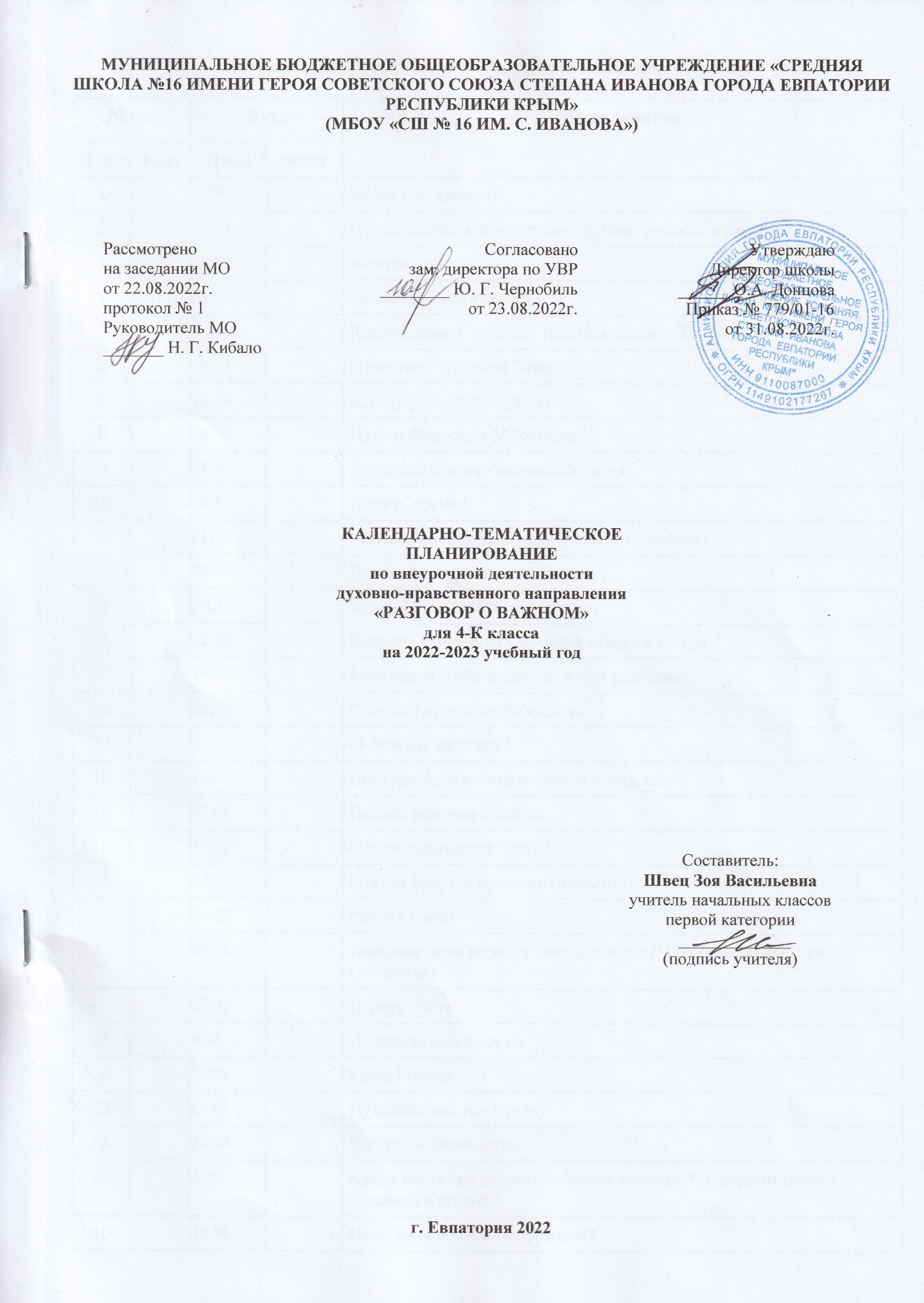 МУНИЦИПАЛЬНОЕ БЮДЖЕТНОЕ ОБЩЕОБРАЗОВАТЕЛЬНОЕ УЧРЕЖДЕНИЕ «СРЕДНЯЯ ШКОЛА №16 ИМЕНИ ГЕРОЯ СОВЕТСКОГО СОЮЗА СТЕПАНА ИВАНОВА ГОРОДА ЕВПАТОРИИ РЕСПУБЛИКИ КРЫМ»(МБОУ «СШ № 16 ИМ. С. ИВАНОВА»)КАЛЕНДАРНО-ТЕМАТИЧЕСКОЕПЛАНИРОВАНИЕпо внеурочной деятельностидуховно-нравственного направления«РАЗГОВОР О ВАЖНОМ»для 4-К классана 2022-2023 учебный годСоставитель:Швец Зоя Васильевнаучитель начальных классовпервой категории  _____________(подпись учителя)г. Евпатория 2022Тематический план занятий «Разговоры о важном» 4 классРассмотрено                    	                                 на заседании МО                         от 22.08.2022г.                             протокол № 1                               Руководитель МО                                                                   _______ Н. Г. КибалоСогласованозам. директора по УВР  ________ Ю. Г. Чернобиль                                                       от 23.08.2022г.УтверждаюДиректор школы______ О.А. ДонцоваПриказ № 779/01-16от 31.08.2022г.№ п/п№ п/пДатаДатаТема занятияПланФактПланФактТема занятия15.09Зачем нам знания?212.09От поколения к поколению: любовь россиян к Родине319.09Мечтаю летать426.09Как создаются традиции53.10Какие бывают учителя: Лев Николаевич Толстой610.10Отчество – от слова “отец”717.10Я хочу услышать музыку824.10Петр и Феврония Муромские931.10Когда мы едины - мы непобедимы1014.11Память времен1121.11Материнское сердце чаще бьется (С. Федин)1228.11Что может герб нам рассказать?135.12Что я могу сделать для других?1412.12История Отечества - история каждого из нас1519.19Мои права и обязанности: в чем разница?1626.12Светлый праздник Рождества179.01О  чем мы мечтаем?1816.01Виртуальный я - что можно и что нельзя1923.01Писала девочка дневник…2030.01С чего начинается театр?216.02Откуда берутся научные открытия?2213.02Россия в мир2320.02Хорошие дела не ждут благодарности? (ко Дню защитника Отечества)2427.02Дарить добро…256.03Обычный мамин день2613.03Гимн России2723.03Путешествие  по  Крыму2830.03Что такое творчество?293.04Какие поступки делают человека великим? (о первом полете человека в космос)3010.04Надо ли вспоминать прошлое?3117.04Дом для дикой природы3224.04Не надо бояться трудностей334.05Что такое подвиг?3415.05Вместе весело шагать по просторам…3522.05Разделяя счастье с другим, мы умножаем счастье (П. Коэльо)